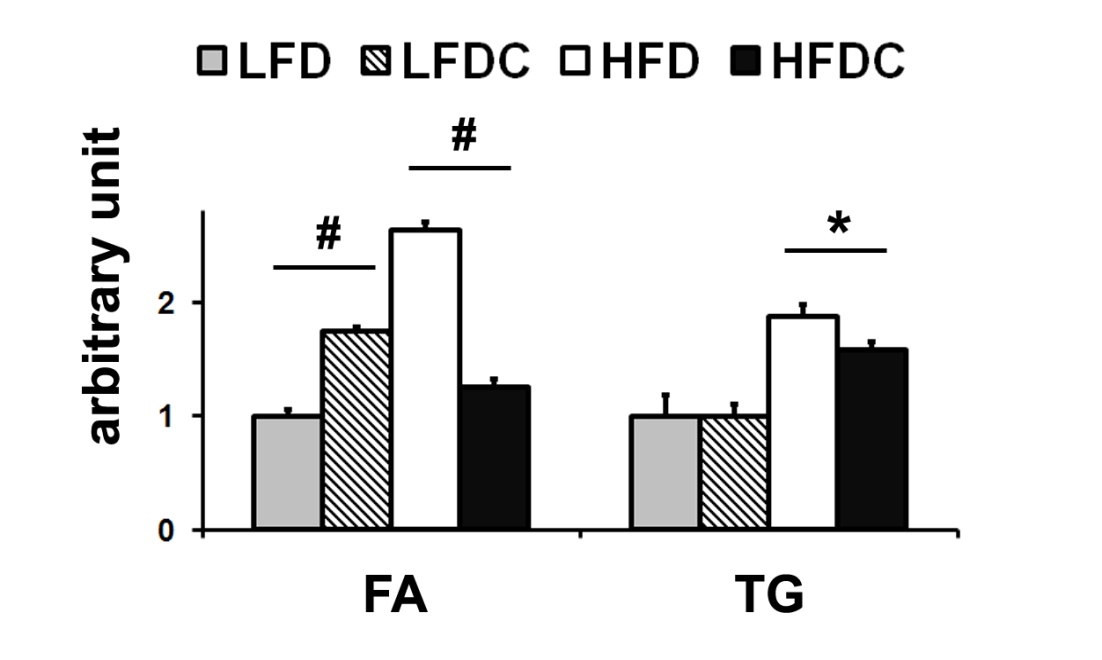 Supplementary Figure 4